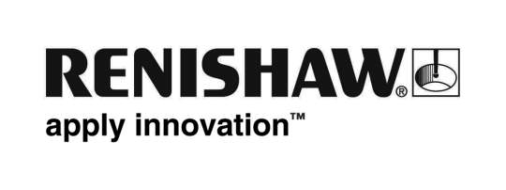 Renishaw kündigt die Einführung des RSP3-6 Scanning-Messtasters für das REVO® Multisensor-Messsystem anRenishaw freut sich über die Einführung des RSP3-6 Scanning-Messtasters mit vergrößerter Reichweite, für den Einsatz mit REVO 5-Achsen-Messsystemen auf Koordinatenmessgeräten (KMGs). Der RSP3-6 Messtaster bietet erweiterte Fähigkeiten zur Messung tief liegender Merkmale, durch die Kombination von bis zu 800 mm langen Verlängerungen mit REVOs 5-Achsen-Bewegungen. RSP3-6 eignet sich optimal für die Prüfung großer Bauteile, wie Motorblöcke und Komponenten für Schwermaschinen in der Bau-, Bergbau, Automobil- und Verteidigungsindustrie.Das RSP3-6 System besteht aus einem Messmodul und einer Reihe an Tastereinsatzhaltern für Anwendungen die gerade und abgewinkelte Verlängerungen benötigen. Der RSP3-6 Messtaster mit allen anderen Messtastern des REVO Systems automatisch wechselbar sind. Dank dieser Flexibilität kann das optimale Werkzeug für die Prüfung einer großen Auswahl an Merkmalen, auf einer KMG Plattform, gewählt werden. Die geraden RSP3-6 Tastereinsatzhalter bieten Verlängerungen bis 800 mm von REVOs Rotationszentrum in der A-Achse; die abgewinkelten Tastereinsatzhalter bieten Verlängerungen bis 600 mm ab demselben Bezugspunkt.Der Messtaster kann für taktile 3D und 2D Scan-Anwendungen verwendet werden. Sehen Sie ihn auf der EMO 2015 in Halle 5, Stand D15. Ein Produktvideo steht unter https://www.youtube.com/watch?v=nkLH8r2wBBs zur Verfügung.Weitere Informationen erhalten Sie unter www.renishaw.de/cmm.-Ende-